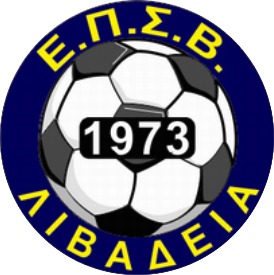 ΕΝΩΣΗ ΠΟΔΟΣΦΑΙΡΙΚΩΝ ΣΩΜΑΤΕΙΩΝ ΒΟΙΩΤΙΑΣ**** Ε.Π.Σ.Β ****Καραγιαννοπούλου 57 ΤΚ .32131 e-mail : epsv@otenet.grΤηλ. & Fax 2261022992 Λιβαδειά, 30/10/2021ΠΡΟΣΟΛΑ ΤΑ ΣΩΜΑΤΕΙΑ ΕΔΡΕΣ ΤΟΥΣ Σας διαβιβάζουμε συνημμένα τις αποφάσεις τηςΠειθαρχικής Επιτροπής της Ε.Π.Σ.ΒΑποφάσεις Πειθαρχικής Επιτροπής Συνεδρίαση τις 29  Οκτωβρίου  2021(Αριθμ.πρακ. Π.Ε 7/2021-2022)Ι. Δεδομένου, ότι εξετάσθηκε το  νομότυπο και εμπρόθεσμο της από 25-10-2021 κλήτευσής μας, προς το Αθλητικό Σωματείο με την ονομασία «ΚΥΠΑΡΙΣΣΟΣ ΑΝΤΙΚΥΡΑΣ Α.Ο.», για την σημερινή (29-10-2021) συνεδρίαση της Πειθαρχικής Επιτροπής της ΕΠΣΒ καθώς επίσης και τα αναγραφόμενα στο από 09-10-2021 φύλλο Αγώνος, μεταξύ των ομάδων («ΚΥΠΑΡΙΣΣΟΣ ΑΝΤΙΚΥΡΑΣ Α.Ο.-ΕΝΩΣΗ ΑΣΠΡΑ ΣΠΙΤΙΑ») και αφού λήφθηκαν υπόψη της Επιτροπής οι εξηγήσεις  που εδόθησαν από τους κλητευθέντες, επιβάλλεται, η ως κάτωθι ποινή:-Χρηματική ποινή πενήντα (50,00) Ευρώ προς το Αθλητικό Σωματείο με την ονομασία «ΚΥΠΑΡΙΣΣΟΣ ΑΝΤΙΚΥΡΑΣ Α.Ο.», σχετικά με όσα συνέβησαν και αναγράφονται στο από 09-10-2021 φύλλο Αγώνος, μεταξύ των ομάδων («ΚΥΠΑΡΙΣΣΟΣ ΑΝΤΙΚΥΡΑΣ Α.Ο.-ΕΝΩΣΗ ΑΣΠΡΑ ΣΠΙΤΙΑ»).-                               Ο ΠΡΟΕΔΡΟΣ ΤΗΣ ΠΕΙΘΑΡΧΙΚΗΣ ΕΠΙΤΡΟΠΗΣ                                                                ΖΑΚΚΑΣ ΙΩΑΝΝΗΣ       Για την Ε.Ε.